Есть где-то Кошачья планета.Там кошки, как люди, живут:Читают в постели газетыИ кофе со сливками пьют.У них есть квартиры и дачи,Машины и прочий комфорт.Они обожают рыбачитьИ возят детей на курорт.Летают в заморские страны.Находят алмазы с кулак.Сажают на клумбах тюльпаныИ даже разводят собак.Роскошная жизнь на планетеУ кошек, котов и котят!Но странные жители этиВсё время о чём-то грустят…Как много игрушек хороших!Как много пластинок и книг!..Вот нет только кошек у кошек.Ах, как же им грустно без них!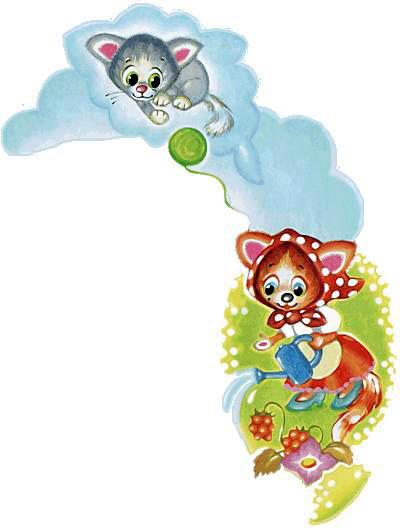 